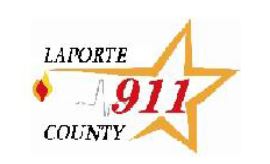 809 State St.  LaPorte, IN 46350219-326-6808 ext 2300 or 2301The following is a request form to obtain audio or printed material regarding a call placed to and dispatched from the LaPorte Count E-9-1-1 Regional Dispatch Center.  The form must be completed in full for the request to be honored.  All audio will be put on a CD in a format that has the capability to be played on any computer system with an audio feed.  NOTE:  All audio either telephone calls or radio traffic is retained for 500 days from the date of incident.PLEASE PRINTRequestor’s Name:  Requestor’s address or Agency (if applicable):Contact Number: Requester email address:  Date and time of Incident:  9-1-1 Call:  Landline Cellular line Non-emergency line: LP  MCCY Number called from (if known)   If radio traffic- time frame of audio needed:       TO       Frequency/Department: Address of Incident: Brief description of Incident: Reason for request: Requestor: Office use only: (name and date)Received by:  Completed by: Please note:The LaPorte County E-911 Regional Dispatch Center NO LONGER issues records from the center.  All compliance will be delivered by email or US Postal Service.  